ONLINE EMPLOYABILITY COURSERoll on/off – with immediate start possibleFlexible delivery with 1:1 support at times to suit youLed by our friendly teamPractical approach, with smiles and some funTips & tricks to look and feel more confident in interviewsWork on your own progression planGain a qualification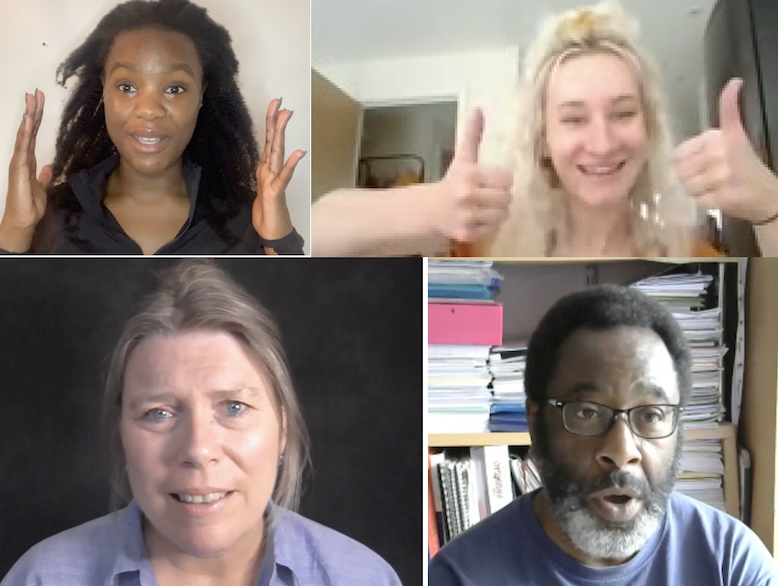 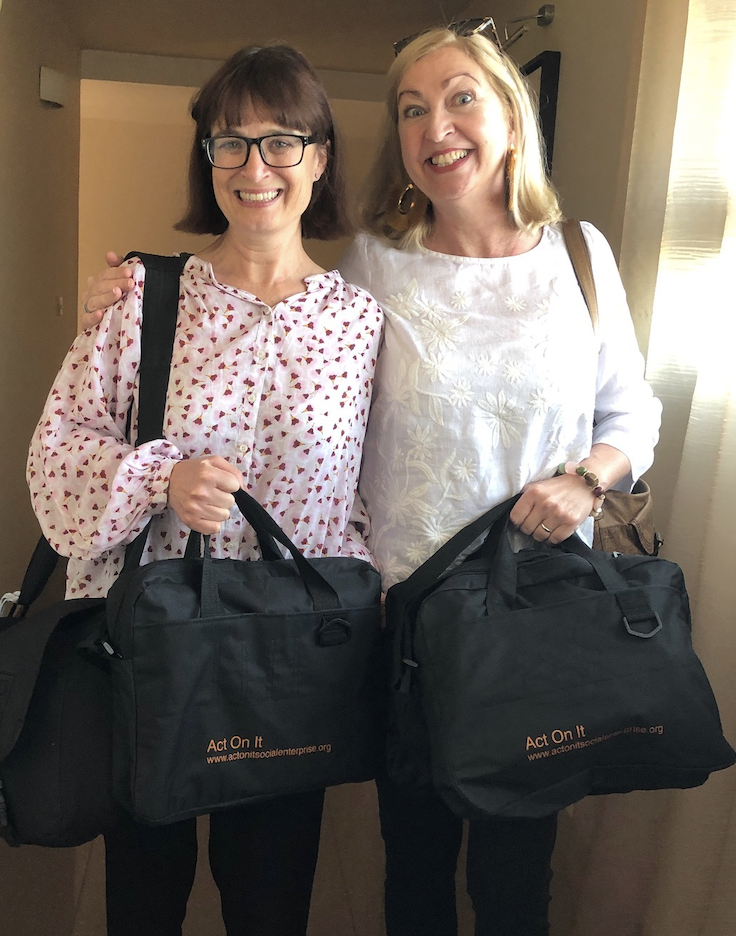 Contact Debbie at Act On It to book a quick chat and find out morerole.actonit@gmail.com http://www.actonitsocialenterprise.org/contactPlaces are free if you are economically inactive, unemployed or NEET